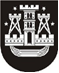 KLAIPĖDOS MIESTO SAVIVALDYBĖS TARYBASPRENDIMASDĖL KLAIPĖDOS MIESTO SAVIVALDYBĖS TARYBOS 2015 M. LIEPOS 30 D. SPRENDIMO NR. T2-182 „DĖL KLAIPĖDOS MIESTO SAVIVALDYBĖS ŠVIETIMO TARYBOS NUOSTATŲ PATVIRTINIMO“ PAKEITIMO2019 m. liepos 25 d. Nr. T2-205KlaipėdaVadovaudamasi Lietuvos Respublikos vietos savivaldos įstatymo 18 straipsnio 1 dalimi, Klaipėdos miesto savivaldybės taryba nusprendžia:1. Pakeisti Klaipėdos miesto savivaldybės švietimo tarybos nuostatus, patvirtintus Klaipėdos miesto savivaldybės tarybos 2015 m. liepos 30 d. sprendimu Nr. T2-182 „Dėl Klaipėdos miesto savivaldybės švietimo tarybos nuostatų patvirtinimo“: 1.1. pakeisti 11 punktą ir jį išdėstyti taip:„11. Švietimo taryba per pirmąjį savo posėdį iš narių renka pirmininką, jo pavaduotoją, sekretorių ir tai įtvirtina protokoliniu nutarimu.“;1.2. pripažinti netekusiu galios 12 punktą.2. Skelbti šį sprendimą Teisės aktų registre ir Klaipėdos miesto savivaldybės interneto svetainėje.Savivaldybės merasVytautas Grubliauskas